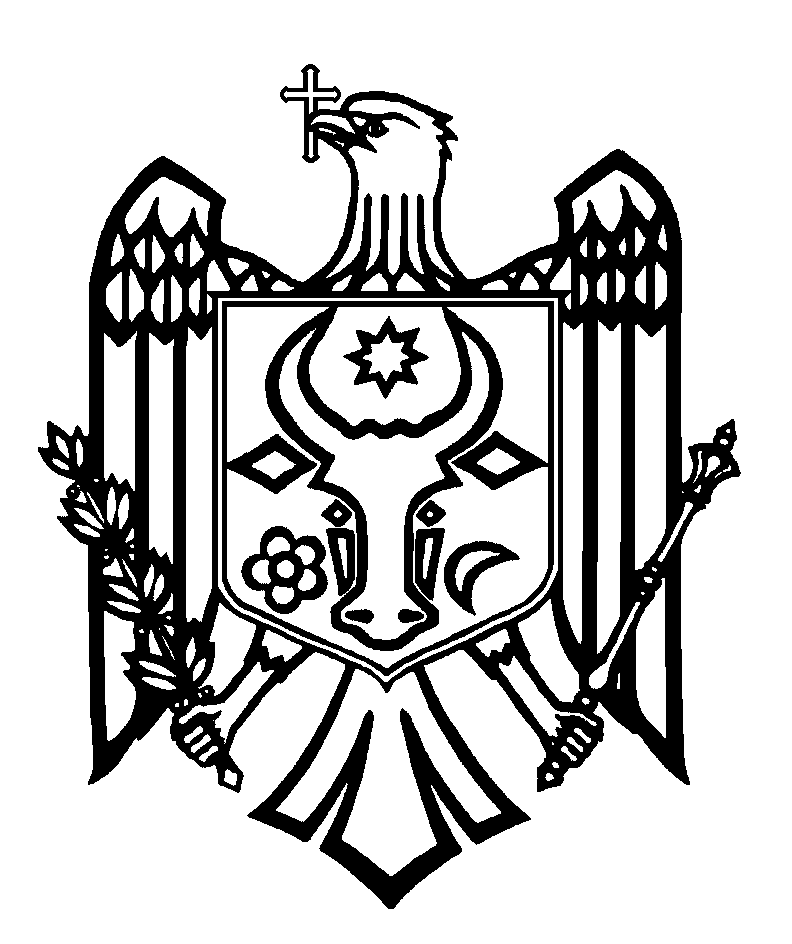 ПЕРЕВОДСЧЕТНАЯ ПАЛАТА РЕСПУБЛИКИ МОЛДОВАП О С Т А Н О В Л Е Н И Е №6от 22 февраля 2022 годапо Отчету аудита соответствия управления финансовыми средствами, выделенными на выборы Президента Республики Молдова в 2020 году Счетная Палата, в присутствии г-жи Анжелики Караман, председателя Центральной избирательной комиссии; г-на Серджия Одайник, исполняющего обязанности генерального секретаря Министерства иностранных дел и европейской интеграции; г-на Павел Постикэ, вице-председателя Центральной избирательной комиссии, г-на Александра Берлински, секретаря Центральной избирательной комиссии; г-жи Дойны Бордеяну, директора Центра непрерывного образования в избирательной сфере; г-жи Лилианы Войтиковски, начальника Финансово-экономического управления Центральной избирательной комиссии; г-жи Инги Ионесий, начальника Управления институционального менеджмента Министерства иностранных дел и европейской интеграции; г-жи Анджелы Истрати, начальника Отдела бюджета и финансов Министерства иностранных дел и европейской интеграции; г-на Серджиу Стрэтилэ, начальника Службы внутреннего аудита Министерства иностранных дел и европейской интеграции; г-жи Лилианы Якони, начальника Отдела анализа, мониторинга и оценки политик Министерства финансов; г-жи Инны Горя, начальника Отдела финансов публичных органов Министерства финансов; г-жи Инны Дарий, начальника Отдела методологии Министерства финансов; г-жи Оксаны Дубовиченко, главного консультанта Управления политики заработной платы Министерства финансов, а также других должностных лиц, в рамках видео-заседания, организованного в связи с установлением чрезвычайного положения в области общественного здоровья на всей территории Республики Молдова, руководствуясь ст.3 (1), ст.5 (1) a) Закона об организации и функционировании Счетной палаты Республики Молдова №260 от 07.12.2017 рассмотрела Отчет аудита соответствия управления финансовыми средствами, выделенными на выборы Президента Республики Молдова в 2020 году.Миссия внешнего публичного аудита была проведена на основании ст.31 (3) и (6), cт.32 Закона №260 от 07.12.2017 и в соответствии с Программой аудиторской деятельности Счетной палаты на 2021 год, с целью оценки соответствия управления и использования финансовых средств, выделенных на выборы Президента Республики Молдова в 2020 году, по отношению к положениям применяемой нормативной базы.Внешний публичный аудит проводился в соответствии с Международными стандартами Высших аудиторских учреждений, применяемых Счетной палатой (ISSAI 100, ISSAI 400 и ISSAI 4000) .Рассмотрев Отчет аудита, а также объяснения должностных лиц, присутствующих на видео-заседании, Счетная палатаУСТАНОВИЛА:при оценке соответствия управления финансовыми средствами, выделенными на выборы Президента Республики Молдова в 2020 году, с соблюдением принципов, правил и процедур, предусмотренных Законом о публичных финансах и бюджетно-налоговой ответственности, Кодексом о выборах и другими релевантными нормативными актами, были выявлены случаи их несоблюдения в полной мере. В то же время, отсутствие необходимых правил как в нормативной базе, так и во внутренней регулирующей базе относительно порядка организации и проведения государственных закупок в избирательный период, порядка оплаты труда избирательных должностных лиц, обусловило возникновение несоответствий по некоторым категориям расходов, что сгенерировало увеличение расходов из государственного бюджета. Кроме того, в отношении планирования ассигнований в соответствии со сметой расходов, утвержденной Центральной избирательной комиссией, внешний публичный аудит констатировал их завышение, что обусловило неисполнение уточненных ассигнований из государственного бюджета. Также, при исполнении ассигнований на президентские выборы, некоторые категории расходов не соответствовали положениям нормативной базы и принципам надлежащего управления, а, исходя из предписаний Кодекса о выборах, отчетность об управлении финансовыми средствами, выделенными на выборы, не заслушивалась в Парламенте.Отмеченные выше ситуации были обусловлены уязвимостями внутреннего управленческого контроля, который не включает и/или только частично включает ключевые инструменты менеджмента, присущие действенной и функциональной системе внутреннего контроля над процессами управления выделенными финансовыми средствами на организацию и проведение выборов.Исходя из вышеизложенного, на основании ст.14 (2), ст.15 d) и ст.37 (2) Закона №260 от 07.12.2017, Счетная палата ПОСТАНОВЛЯЕТ:Утвердить Отчет аудита соответствия управления финансовыми средствами, выделенными на выборы Президента Республики Молдова в 2020 году, приложенный к настоящему Постановлению. 2. Настоящее Постановление и Отчет аудита направить:2.1. Парламенту Республики Молдова для информирования и рассмотрения, в случае необходимости, в рамках парламентской комиссии по контролю за публичными финансами;2.2. Президенту Республики Молдова для информирования;2.3. Правительству Республики Молдова для информирования и принятия мер по мониторингу обеспечения внедрения аудиторских рекомендаций;2.4. Министерству финансов для информирования;2.5. Центральной избирательной комиссии, Центру непрерывного образования в избирательной сфере и Министерству иностранных дел и европейской интеграции для принятия мер, исходя из возложенных на них полномочий, по обеспечению внедрения аудиторских рекомендаций; 2.6.  Генеральной прокуратуре для рассмотрения и возможного принятия мер, согласно компетенциям, по констатациям из Отчета аудита относительно исполнения расходов окружными избирательными советами.Настоящее Постановление вступает в силу со дня опубликования в Официальном мониторе Республики Молдова и может быть обжаловано путем предварительного уведомления в адрес его эмитента в течение 30 дней со дня опубликования. В административном порядке Постановление может быть обжаловано в Суде Кишинэу, офис Рышкань (MD-2068, мун. Кишинэу, ул. Киев, 3), в 30-дневный срок со дня сообщения ответа на предварительное уведомление или с даты истечения срока, предусмотренного для его разрешения.О принятых мерах по выполнению подпункта 2.5. настоящего Постановления проинформировать Счетную палату в течение 12 месяцев со опубликования Постановления в Официальном мониторе Республики Молдова.5. Постановление и Отчет аудита соответствия управления финансовыми средствами, выделенными на выборы Президента Республики Молдова в 2020 году опубликовать на официальном сайте Счетной палаты (https://www.ccrm.md/ro/decisions).Виорел КЕТРАРУ,Вице-председатель